DESPACHO Nº 02/2019PROCESSO LICITATÓRIO 03/2019 FMSPREGÃO PRESENCIAL     01/2019  FMSASSUNTO: resposta ao reurso administrativo da EMPRESA TADRE MEDICAL COMÉRCIO DE MATERIAIS HOSPITALARES LTDA- EPP, pessoa juridica de diretio privado , incrita no cpnj sob o nº 06.555.143/0001-46, com sede  na Rua Pedro  Theisen Junior, 478 – Aririu- Palhoça /SC.No  dia 12 de Junho de 2019, ás 14:20 hrs, foi protocolado no setor de licitações deste Município o Recurso da Empresa acima citada, contra despacho publicado no dia 07 de Junho de 2019, no Diário Oficial dos Municípios do Estado de Santa  Catarina, referente a análise e desclassificação de amostras do Pregão 01/2019 FMS, que tem como objeto a AQUISIÇAO DE MATERIAL HOSPITALAR.O mesmo realizou-se no dia 15 de Maio de 2019. No certame em questão, após a sessão de lances e conferida  documentação, foi informado aos participantes vencedores, pela Secretária de Saude, que deveriam apresentar amostras dos itens em até 03 dias úteis após a realizaçao do mesmo, como já previa o Edital no Termo de Referencia no item 3.3.3.3          Os licitantes vencedores do certame  deverão apresentar amostras dos itens em até 03 (três) dias úteis após a realizaçao do certame , sendo estes os mesmos que deverão ser fornecidos posteriormente durante o exercício. Os itens serão analisados por equipe Técnica da Sáude designada pela Secretária Manoela Sartor Arruda.Em seu recurso a empresa Trade Medical questiona o Despacho  publicado no dia 07 de Junho de 2019,  onde Pregoeira  e Comissão de Licitação  de Rio Rufino, anulam  atos cometidos  pela Secretária de Saúde  e Equipe Técnica,  onde desclassificam itens dos vencedores os quais teriam tido sua amostra rejeitada. O edital em seu Termo de Referência previa no item 3.3 apenas a apresentação de amostra e não a desclassificação das mesmas nesta fase. Em momento algum  no Termo de Referência  se determinou a desclassificação  de itens na apresentação, nem mesmo na Ata de Julgamento de Propostas que a recorrente cita em seu recurso não se fala em desclassificação, apenas informa  a todos  que à pedido da Secretária de Saúde todos os vencedores  deveriam apresentar amostras.A amostra  pode ser exigida  com expressa previsão em ato convocatório ao qual deverá estabelecer o procedimento de sua análise os critérios  de sua aceitabilidade  e suas soluções  atinentes ao julgamento.A exigência de se apresentar amostras e seu procedimento é determinado em Termo de Referência , que nesta entidade é elaborado  pela área técnica responsável  , não podendo o pregoeiro  alterar – lhe qualquer elemento.Este termo  foi aprovado pela secretária de saúde , de forma que ,  independente  de seu posicionamento pessoal , não pode o Pregoeiro  agir em desconformidade  com suas determinções.Sabe-se também que a pregoeira não é sabedora do tipo de material  que a secretária irá utilizar por este motivo o Edital  assegura que a Secretaria e sua Equipe Técnica  ao receber os pedidos do material  terão total autonomia para aceitá-los ou não.Vale lembrar a recorrente que durante a sessão  estiveram presentes a Secretária e Equipe Técnica, e as mesmas em momento algum questionaram as marcas que estavam sendo ofertadas. Lembra-se também  que conforme  transcrito na ATA DE JULGAMENTO DE PROPOSTAS a empresa recorrente  usou todo seu direito  de questionar o que acreditava  estar em desacordo com a descrição dos itens. Pois uma empresa que trabalha  com o Material  Hospitalar  é conhecedora de quais marcas  estariam em desacordo ou não com o material solicitado. Prova disto é que durante o certame vários itens foram desclassificados pois foram apontados  pelo seu representante  de que não atenderiam o que estavamos pedindo.Durante todas as fases do certame se respeitou  os principios que norteiam a adminsitração pública, ao contrário do que diz  a recorrente quando alega que nao se respeitou o principio da Impessoalidade. Por não constar no ato convocatório  critério de avaliação  de amostras caso fossem reprovadas pela equipe técnica, a Pregoeira e a Comissao Permanente de licitação  achou por bem Anular  as desclassificações dos item feitas, pois no momento da entrega do produto o edital prevê que isto aconteça conforme o item a seguir:15-DAS OBRIGAÇÕES DA CONTRATADA15.1. A licitante vencedora deverá comprovar, no momento da entrega do material ou da prestação dos serviços, a identidade e a qualidade de cada produto ou serviço, se solicitado.15.2   Todos os itens deverão atender, rigorosamente, as especificações constantes da proposta. A entrega fora das especificações implicará na recusa por parte da Secretaria Municipal, que os colocará à disposição da contratada para substituição, às suas expensas, no prazo de 05 (cinco) dias corridos.Quando a recorrente questiona que em anos anteriores foi adquirido materiais de péssima qualidade  por esta administração, ressalvo que o recebimento  do material licitado  e conferência  do mesmo é feito pela  Secretaria que solicitou a realização  do certame, não compete ao Pregoeiro nem a Comissão de Licitação fiscalizar material entregue, pois o próprio edital prevê isso no item 15.7:15.7   O recebimento e a conferência serão efetuados por funcionário da secretaria responsável, nos termos do artigo 73, inciso II, da Lei Federal n.º 8666/93. Poderá a Secretaria Municipal recusar os produtos ou serviços que não satisfaçam as especificações ou apresentem qualquer vício comunicado o fato ao fornecedor e glosando o correspondente valor.Com isso, a Comissão de Licitações entende que os argumentos apresentados pela recorrente não são suficientes para mudar o entendimento que anulou os atos praticados pela equipe técnica da saúde por ocasião da análise das amostras.A recorrente não apresentou  qualquer evidência  que corroborrasse suas alegações  . Seu recurso  apresenta-se muito mais  como libelo acusatório  do que como recurso própriamente dito. Destarte a comissão permanente de  licitação conclui que o mesmo  não merece prosperar.Dessa forma, como não houve mudança de posicionamento por parte da  Comissão de Licitações, encaminha-se os autos ao julgamento do Excelentíssinmo Senhor Prefeito, a quem compete a decisão final, conforme art. 109, § 4º, da Lei de Licitações, já que não houve delegação de competência decisória a secretários, no caso de licitações das respectivas pastas.Rio Rufino, 17 de Junho de 2019.Josieli Banck                                                José Edson Felipe CordovaPresidente                                                          Vice- PresidenteHelder OselameMembro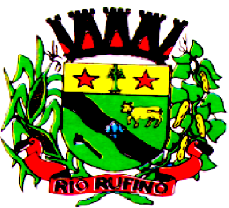                                      ESTADO DE SANTA CATARINAPREFEITURA MUNICIPAL DE RIO RUFINOSETOR DE LICITAÇÕES E CONTRATOS